SAĞLIK BİLİMLERİ FAKÜLTESİ HEMŞİRELİK BÖLÜMÜ DERS BİLGİ FORMU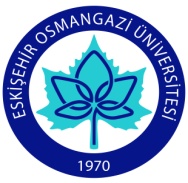 Tarih     :                                                                                                              İmza							 FACULTY OF HEALTH NURSING DEPARTMENT, INFORMATION FORM OF COURSEDate       :                                                                                   Signature 							DÖNEMGÜZDERSİN ADIMesleki İngilizce IIKODU   281116014KOORDİNATÖRProf.Dr. İnci TÜRK TOĞRULDERSİ VERENLERProf.Dr. İnci TÜRK TOĞRULYARIYILHAFTALIK DERS SAATİHAFTALIK DERS SAATİHAFTALIK DERS SAATİHAFTALIK DERS SAATİYARIYILTeorikUygulamaLaboratuarLaboratuarKredisiAKTSTÜRÜTÜRÜDİLİ6 2- - -  2 4ZORUNLU (  )  SEÇMELİ ( X )ZORUNLU (  )  SEÇMELİ ( X )TürkçeDEĞERLENDİRME SİSTEMİDEĞERLENDİRME SİSTEMİDEĞERLENDİRME SİSTEMİDEĞERLENDİRME SİSTEMİDEĞERLENDİRME SİSTEMİDEĞERLENDİRME SİSTEMİDEĞERLENDİRME SİSTEMİDEĞERLENDİRME SİSTEMİDEĞERLENDİRME SİSTEMİDEĞERLENDİRME SİSTEMİYARIYIL İÇİ ÇALIŞMALARYARIYIL İÇİ ÇALIŞMALARYARIYIL İÇİ ÇALIŞMALARYARIYIL İÇİ ÇALIŞMALARFaaliyet türüFaaliyet türüFaaliyet türüFaaliyet türüSayı%YARIYIL İÇİ ÇALIŞMALARYARIYIL İÇİ ÇALIŞMALARYARIYIL İÇİ ÇALIŞMALARYARIYIL İÇİ ÇALIŞMALARI. Ara SınavI. Ara SınavI. Ara SınavI. Ara Sınav140YARIYIL İÇİ ÇALIŞMALARYARIYIL İÇİ ÇALIŞMALARYARIYIL İÇİ ÇALIŞMALARYARIYIL İÇİ ÇALIŞMALARII. Ara SınavII. Ara SınavII. Ara SınavII. Ara SınavYARIYIL İÇİ ÇALIŞMALARYARIYIL İÇİ ÇALIŞMALARYARIYIL İÇİ ÇALIŞMALARYARIYIL İÇİ ÇALIŞMALARUygulamaUygulamaUygulamaUygulamaYARIYIL İÇİ ÇALIŞMALARYARIYIL İÇİ ÇALIŞMALARYARIYIL İÇİ ÇALIŞMALARYARIYIL İÇİ ÇALIŞMALARÖdevÖdevÖdevÖdevYARIYIL İÇİ ÇALIŞMALARYARIYIL İÇİ ÇALIŞMALARYARIYIL İÇİ ÇALIŞMALARYARIYIL İÇİ ÇALIŞMALARSunum/SeminerSunum/SeminerSunum/SeminerSunum/SeminerYARIYIL İÇİ ÇALIŞMALARYARIYIL İÇİ ÇALIŞMALARYARIYIL İÇİ ÇALIŞMALARYARIYIL İÇİ ÇALIŞMALARYarıyıl Sonu SınavıYarıyıl Sonu SınavıYarıyıl Sonu SınavıYarıyıl Sonu Sınavı160YARIYIL İÇİ ÇALIŞMALARYARIYIL İÇİ ÇALIŞMALARYARIYIL İÇİ ÇALIŞMALARYARIYIL İÇİ ÇALIŞMALARTOPLAMTOPLAMTOPLAMTOPLAM2100ÖNKOŞULLARÖNKOŞULLARÖNKOŞULLARÖNKOŞULLAR------İÇERİĞİİÇERİĞİİÇERİĞİİÇERİĞİ Yetişkin sağlığı değerlendirme rehberi, Sistemlerin gözden geçirilmesi, as-as, so as, not so, , sıfatların üstünlük dereceleri, İşaret zamirleri, Sıfat ve zarf olarak belirleyiciler, Soru zamirleri, Koordinasyon yapıları, if-whether yapıları, Cümle başlatma ögesi olarak IT, more-less-similar-different anlamı veren yapılar, isim cümleleri, dönüşüm kavramı, ago,before, later, after Yetişkin sağlığı değerlendirme rehberi, Sistemlerin gözden geçirilmesi, as-as, so as, not so, , sıfatların üstünlük dereceleri, İşaret zamirleri, Sıfat ve zarf olarak belirleyiciler, Soru zamirleri, Koordinasyon yapıları, if-whether yapıları, Cümle başlatma ögesi olarak IT, more-less-similar-different anlamı veren yapılar, isim cümleleri, dönüşüm kavramı, ago,before, later, after Yetişkin sağlığı değerlendirme rehberi, Sistemlerin gözden geçirilmesi, as-as, so as, not so, , sıfatların üstünlük dereceleri, İşaret zamirleri, Sıfat ve zarf olarak belirleyiciler, Soru zamirleri, Koordinasyon yapıları, if-whether yapıları, Cümle başlatma ögesi olarak IT, more-less-similar-different anlamı veren yapılar, isim cümleleri, dönüşüm kavramı, ago,before, later, after Yetişkin sağlığı değerlendirme rehberi, Sistemlerin gözden geçirilmesi, as-as, so as, not so, , sıfatların üstünlük dereceleri, İşaret zamirleri, Sıfat ve zarf olarak belirleyiciler, Soru zamirleri, Koordinasyon yapıları, if-whether yapıları, Cümle başlatma ögesi olarak IT, more-less-similar-different anlamı veren yapılar, isim cümleleri, dönüşüm kavramı, ago,before, later, after Yetişkin sağlığı değerlendirme rehberi, Sistemlerin gözden geçirilmesi, as-as, so as, not so, , sıfatların üstünlük dereceleri, İşaret zamirleri, Sıfat ve zarf olarak belirleyiciler, Soru zamirleri, Koordinasyon yapıları, if-whether yapıları, Cümle başlatma ögesi olarak IT, more-less-similar-different anlamı veren yapılar, isim cümleleri, dönüşüm kavramı, ago,before, later, after Yetişkin sağlığı değerlendirme rehberi, Sistemlerin gözden geçirilmesi, as-as, so as, not so, , sıfatların üstünlük dereceleri, İşaret zamirleri, Sıfat ve zarf olarak belirleyiciler, Soru zamirleri, Koordinasyon yapıları, if-whether yapıları, Cümle başlatma ögesi olarak IT, more-less-similar-different anlamı veren yapılar, isim cümleleri, dönüşüm kavramı, ago,before, later, afterAMAÇLARIAMAÇLARIAMAÇLARIAMAÇLARIHemşirelik bölümü öğrencilerinin, İngilizce çeviri tekniklerini geliştirerek, mesleğe yönelik terimleri öğrenebilme, okuduğunu anlayabilme ve alanı ile ilgili metinleri tercüme edebilme becerisini kazanmaktır. Hemşirelik bölümü öğrencilerinin, İngilizce çeviri tekniklerini geliştirerek, mesleğe yönelik terimleri öğrenebilme, okuduğunu anlayabilme ve alanı ile ilgili metinleri tercüme edebilme becerisini kazanmaktır. Hemşirelik bölümü öğrencilerinin, İngilizce çeviri tekniklerini geliştirerek, mesleğe yönelik terimleri öğrenebilme, okuduğunu anlayabilme ve alanı ile ilgili metinleri tercüme edebilme becerisini kazanmaktır. Hemşirelik bölümü öğrencilerinin, İngilizce çeviri tekniklerini geliştirerek, mesleğe yönelik terimleri öğrenebilme, okuduğunu anlayabilme ve alanı ile ilgili metinleri tercüme edebilme becerisini kazanmaktır. Hemşirelik bölümü öğrencilerinin, İngilizce çeviri tekniklerini geliştirerek, mesleğe yönelik terimleri öğrenebilme, okuduğunu anlayabilme ve alanı ile ilgili metinleri tercüme edebilme becerisini kazanmaktır. Hemşirelik bölümü öğrencilerinin, İngilizce çeviri tekniklerini geliştirerek, mesleğe yönelik terimleri öğrenebilme, okuduğunu anlayabilme ve alanı ile ilgili metinleri tercüme edebilme becerisini kazanmaktır. ÖĞRENİM ÇIKTILARIÖĞRENİM ÇIKTILARIÖĞRENİM ÇIKTILARIÖĞRENİM ÇIKTILARITemel İngilizce bilgisini tekrar ederek ve temel çeviri tekniklerini kullanarak dalı ile ilgili basitten karmaşık cümleye doğru tercüme becerisini geliştirebilme becerisi kazanırlar.  Hastane ortamında Yetişkin sağlığı değerlendirme rehberi hazırlama konusunda bilgi sahibi olurlarTüm sistemlerin gözden geçirilmesi ile alan bilgisinin tekrar etme fırsatı yakalamış olurlar.Temel İngilizce bilgisini tekrar ederek ve temel çeviri tekniklerini kullanarak dalı ile ilgili basitten karmaşık cümleye doğru tercüme becerisini geliştirebilme becerisi kazanırlar.  Hastane ortamında Yetişkin sağlığı değerlendirme rehberi hazırlama konusunda bilgi sahibi olurlarTüm sistemlerin gözden geçirilmesi ile alan bilgisinin tekrar etme fırsatı yakalamış olurlar.Temel İngilizce bilgisini tekrar ederek ve temel çeviri tekniklerini kullanarak dalı ile ilgili basitten karmaşık cümleye doğru tercüme becerisini geliştirebilme becerisi kazanırlar.  Hastane ortamında Yetişkin sağlığı değerlendirme rehberi hazırlama konusunda bilgi sahibi olurlarTüm sistemlerin gözden geçirilmesi ile alan bilgisinin tekrar etme fırsatı yakalamış olurlar.Temel İngilizce bilgisini tekrar ederek ve temel çeviri tekniklerini kullanarak dalı ile ilgili basitten karmaşık cümleye doğru tercüme becerisini geliştirebilme becerisi kazanırlar.  Hastane ortamında Yetişkin sağlığı değerlendirme rehberi hazırlama konusunda bilgi sahibi olurlarTüm sistemlerin gözden geçirilmesi ile alan bilgisinin tekrar etme fırsatı yakalamış olurlar.Temel İngilizce bilgisini tekrar ederek ve temel çeviri tekniklerini kullanarak dalı ile ilgili basitten karmaşık cümleye doğru tercüme becerisini geliştirebilme becerisi kazanırlar.  Hastane ortamında Yetişkin sağlığı değerlendirme rehberi hazırlama konusunda bilgi sahibi olurlarTüm sistemlerin gözden geçirilmesi ile alan bilgisinin tekrar etme fırsatı yakalamış olurlar.Temel İngilizce bilgisini tekrar ederek ve temel çeviri tekniklerini kullanarak dalı ile ilgili basitten karmaşık cümleye doğru tercüme becerisini geliştirebilme becerisi kazanırlar.  Hastane ortamında Yetişkin sağlığı değerlendirme rehberi hazırlama konusunda bilgi sahibi olurlarTüm sistemlerin gözden geçirilmesi ile alan bilgisinin tekrar etme fırsatı yakalamış olurlar.KAYNAKLARKAYNAKLARKAYNAKLARKAYNAKLARMehmet Turçin, Tıbbi İngilizce, Nobel Tıp Kitapları, 7. baskı,1998.Nurten Özdağ, Sağlık yüksekokulu ve sağlık personeli için Mesleki İngilizce, Kök yayıncılık, 1. Baskı, 2006.Çeşitli internet kaynakları-metinler-diyaloglar vb.Mehmet Turçin, Tıbbi İngilizce, Nobel Tıp Kitapları, 7. baskı,1998.Nurten Özdağ, Sağlık yüksekokulu ve sağlık personeli için Mesleki İngilizce, Kök yayıncılık, 1. Baskı, 2006.Çeşitli internet kaynakları-metinler-diyaloglar vb.Mehmet Turçin, Tıbbi İngilizce, Nobel Tıp Kitapları, 7. baskı,1998.Nurten Özdağ, Sağlık yüksekokulu ve sağlık personeli için Mesleki İngilizce, Kök yayıncılık, 1. Baskı, 2006.Çeşitli internet kaynakları-metinler-diyaloglar vb.Mehmet Turçin, Tıbbi İngilizce, Nobel Tıp Kitapları, 7. baskı,1998.Nurten Özdağ, Sağlık yüksekokulu ve sağlık personeli için Mesleki İngilizce, Kök yayıncılık, 1. Baskı, 2006.Çeşitli internet kaynakları-metinler-diyaloglar vb.Mehmet Turçin, Tıbbi İngilizce, Nobel Tıp Kitapları, 7. baskı,1998.Nurten Özdağ, Sağlık yüksekokulu ve sağlık personeli için Mesleki İngilizce, Kök yayıncılık, 1. Baskı, 2006.Çeşitli internet kaynakları-metinler-diyaloglar vb.Mehmet Turçin, Tıbbi İngilizce, Nobel Tıp Kitapları, 7. baskı,1998.Nurten Özdağ, Sağlık yüksekokulu ve sağlık personeli için Mesleki İngilizce, Kök yayıncılık, 1. Baskı, 2006.Çeşitli internet kaynakları-metinler-diyaloglar vb.ÖĞRETİM YÖNTEMLERİÖĞRETİM YÖNTEMLERİÖĞRETİM YÖNTEMLERİÖĞRETİM YÖNTEMLERİDers Anlatma, örnek cümlelerin tercümesinde birebir öğrenci katılımı ile aktif ders işleme yöntemi kullanılmaktadır. Ders Anlatma, örnek cümlelerin tercümesinde birebir öğrenci katılımı ile aktif ders işleme yöntemi kullanılmaktadır. Ders Anlatma, örnek cümlelerin tercümesinde birebir öğrenci katılımı ile aktif ders işleme yöntemi kullanılmaktadır. Ders Anlatma, örnek cümlelerin tercümesinde birebir öğrenci katılımı ile aktif ders işleme yöntemi kullanılmaktadır. Ders Anlatma, örnek cümlelerin tercümesinde birebir öğrenci katılımı ile aktif ders işleme yöntemi kullanılmaktadır. Ders Anlatma, örnek cümlelerin tercümesinde birebir öğrenci katılımı ile aktif ders işleme yöntemi kullanılmaktadır. DERS AKIŞIDERS AKIŞIHAFTAKONULAR1Yetişkin sağlığı değerlendirme rehberi2Sistemlerin gözden geçirilmesi3as-as, so as, not so4sıfatların üstünlük dereceleri, İşaret zamirleri5Sıfat ve zarf olarak belirleyiciler, Soru zamirleri6Koordinasyon yapıları  7Ara Sınav8if-whether yapıları9Cümle başlatma ögesi olarak IT10more-less-similar-different anlamı veren yapılar11isim cümleleri12isim cümleleri13dönüşüm kavramı14ago,before, later, afterNOPROGRAM ÇIKTILARINA KATKISI3211Hemşirelik/Ebelik/Sağlık Kurumları Yöneticiliği Eğitiminde Temel Kavramları Tanıma Becerisix2Temel Kavramları Merkeze Alarak Etik Problemlere Yaklaşma Becerisix3Hemşirelik/Ebelik/Sağlık Kurumları Yöneticiliği ve Sağlık Bilimlerine İlişkin Bilgi sahibi olma ve Edindiği Bilgileri uygulama Becerisi x4Disiplinler-arası Takım Çalışması Yapabilme Becerisix5Hemşirelik/Ebelik/Sağlık Kurumları Yöneticiliği Eğitiminde, Tıbbi Problemleri Tanıma, Formülize Etme ve Çözme Becerisix6Etkin Yazılı ve Sözlü İletişim/Sunum Becerisix7Mesleki ve Etik Sorumluluğu Anlama ve Uygulama Becerisix8Yaşam Boyu Öğrenimin Önemini Kavrama ve Uygulama Becerisix1:Hiç Katkısı Yok. 2:Kısmen Katkısı Var. 3:Tam Katkısı Var.1:Hiç Katkısı Yok. 2:Kısmen Katkısı Var. 3:Tam Katkısı Var.1:Hiç Katkısı Yok. 2:Kısmen Katkısı Var. 3:Tam Katkısı Var.1:Hiç Katkısı Yok. 2:Kısmen Katkısı Var. 3:Tam Katkısı Var.1:Hiç Katkısı Yok. 2:Kısmen Katkısı Var. 3:Tam Katkısı Var.TERMFALLCOURSE TITLEVocational English IICODE 281116014COORDINATORProf.Dr. İnci TÜRK TOĞRULINSTRUCTORSProf.Dr. İnci TÜRK TOĞRULSEMESTERHOURS PER WEEK HOURS PER WEEK HOURS PER WEEK HOURS PER WEEK SEMESTERTheoryPracticeLaboratoryLaboratoryCreditAKTSTYPETYPELANGUAGE62 000 2 4COMPULSORY ( ) ELECTIVE( X  )COMPULSORY ( ) ELECTIVE( X  )TURKİSHASSESMENT SYSTEMASSESMENT SYSTEMASSESMENT SYSTEMASSESMENT SYSTEMASSESMENT SYSTEMASSESMENT SYSTEMASSESMENT SYSTEMASSESMENT SYSTEMASSESMENT SYSTEMASSESMENT SYSTEMIN-TERM STUDIESIN-TERM STUDIESIN-TERM STUDIESIN-TERM STUDIESFaaliyet türüFaaliyet türüFaaliyet türüFaaliyet türüQuantityPercentageIN-TERM STUDIESIN-TERM STUDIESIN-TERM STUDIESIN-TERM STUDIESFirst Mid TermFirst Mid TermFirst Mid TermFirst Mid Term140IN-TERM STUDIESIN-TERM STUDIESIN-TERM STUDIESIN-TERM STUDIESSecond Mid TermSecond Mid TermSecond Mid TermSecond Mid TermIN-TERM STUDIESIN-TERM STUDIESIN-TERM STUDIESIN-TERM STUDIESPracticePracticePracticePracticeIN-TERM STUDIESIN-TERM STUDIESIN-TERM STUDIESIN-TERM STUDIESHomeworkHomeworkHomeworkHomeworkIN-TERM STUDIESIN-TERM STUDIESIN-TERM STUDIESIN-TERM STUDIESPresentation/Preparing SeminarPresentation/Preparing SeminarPresentation/Preparing SeminarPresentation/Preparing SeminarIN-TERM STUDIESIN-TERM STUDIESIN-TERM STUDIESIN-TERM STUDIESFinal ExaminationFinal ExaminationFinal ExaminationFinal Examination160IN-TERM STUDIESIN-TERM STUDIESIN-TERM STUDIESIN-TERM STUDIESTOTALTOTALTOTALTOTAL2100PREREQUISITESPREREQUISITESPREREQUISITESPREREQUISITESCONTENTSCONTENTSCONTENTSCONTENTSAdult health assessments guide, Review of systems, as-as, so as, not so, comparative-superlative degrees, demonstrative pronouns, Determines as adjective, as pronouns, interrogative pronouns, Coordination structures, if-whether, Impersonal IT, more-less-similar-different, noun clause, transformation, ago, before, later, afterAdult health assessments guide, Review of systems, as-as, so as, not so, comparative-superlative degrees, demonstrative pronouns, Determines as adjective, as pronouns, interrogative pronouns, Coordination structures, if-whether, Impersonal IT, more-less-similar-different, noun clause, transformation, ago, before, later, afterAdult health assessments guide, Review of systems, as-as, so as, not so, comparative-superlative degrees, demonstrative pronouns, Determines as adjective, as pronouns, interrogative pronouns, Coordination structures, if-whether, Impersonal IT, more-less-similar-different, noun clause, transformation, ago, before, later, afterAdult health assessments guide, Review of systems, as-as, so as, not so, comparative-superlative degrees, demonstrative pronouns, Determines as adjective, as pronouns, interrogative pronouns, Coordination structures, if-whether, Impersonal IT, more-less-similar-different, noun clause, transformation, ago, before, later, afterAdult health assessments guide, Review of systems, as-as, so as, not so, comparative-superlative degrees, demonstrative pronouns, Determines as adjective, as pronouns, interrogative pronouns, Coordination structures, if-whether, Impersonal IT, more-less-similar-different, noun clause, transformation, ago, before, later, afterAdult health assessments guide, Review of systems, as-as, so as, not so, comparative-superlative degrees, demonstrative pronouns, Determines as adjective, as pronouns, interrogative pronouns, Coordination structures, if-whether, Impersonal IT, more-less-similar-different, noun clause, transformation, ago, before, later, afterGOALSGOALSGOALSGOALSTo give knowledge about general translation technics and to give translating and understanding ability of vocational documents to undergraduate students of Nursing DepartmentTo give knowledge about general translation technics and to give translating and understanding ability of vocational documents to undergraduate students of Nursing DepartmentTo give knowledge about general translation technics and to give translating and understanding ability of vocational documents to undergraduate students of Nursing DepartmentTo give knowledge about general translation technics and to give translating and understanding ability of vocational documents to undergraduate students of Nursing DepartmentTo give knowledge about general translation technics and to give translating and understanding ability of vocational documents to undergraduate students of Nursing DepartmentTo give knowledge about general translation technics and to give translating and understanding ability of vocational documents to undergraduate students of Nursing DepartmentLEARNING OUTCOMESLEARNING OUTCOMESLEARNING OUTCOMESLEARNING OUTCOMESTo repeat English knowledgeTo teach basic translation technics To give ability of translate from basic sentences to complexTo give information about Adult health assesment guideTo give information about Review of systems to undergraduate students of Nursing Department.To repeat English knowledgeTo teach basic translation technics To give ability of translate from basic sentences to complexTo give information about Adult health assesment guideTo give information about Review of systems to undergraduate students of Nursing Department.To repeat English knowledgeTo teach basic translation technics To give ability of translate from basic sentences to complexTo give information about Adult health assesment guideTo give information about Review of systems to undergraduate students of Nursing Department.To repeat English knowledgeTo teach basic translation technics To give ability of translate from basic sentences to complexTo give information about Adult health assesment guideTo give information about Review of systems to undergraduate students of Nursing Department.To repeat English knowledgeTo teach basic translation technics To give ability of translate from basic sentences to complexTo give information about Adult health assesment guideTo give information about Review of systems to undergraduate students of Nursing Department.To repeat English knowledgeTo teach basic translation technics To give ability of translate from basic sentences to complexTo give information about Adult health assesment guideTo give information about Review of systems to undergraduate students of Nursing Department.SOURCESSOURCESSOURCESSOURCESMehmet Turçin, Medical English, Nobel Medical Books 7. edition,1998.(in Turkish); Nurten Özdağ, Sağlık yüksekokulu ve sağlık personeli için Mesleki İngilizce, Kök yayıncılık, 1. Baskı, 2006. (in Turkish);  Various Internet Sources, documents and dialogs  Mehmet Turçin, Medical English, Nobel Medical Books 7. edition,1998.(in Turkish); Nurten Özdağ, Sağlık yüksekokulu ve sağlık personeli için Mesleki İngilizce, Kök yayıncılık, 1. Baskı, 2006. (in Turkish);  Various Internet Sources, documents and dialogs  Mehmet Turçin, Medical English, Nobel Medical Books 7. edition,1998.(in Turkish); Nurten Özdağ, Sağlık yüksekokulu ve sağlık personeli için Mesleki İngilizce, Kök yayıncılık, 1. Baskı, 2006. (in Turkish);  Various Internet Sources, documents and dialogs  Mehmet Turçin, Medical English, Nobel Medical Books 7. edition,1998.(in Turkish); Nurten Özdağ, Sağlık yüksekokulu ve sağlık personeli için Mesleki İngilizce, Kök yayıncılık, 1. Baskı, 2006. (in Turkish);  Various Internet Sources, documents and dialogs  Mehmet Turçin, Medical English, Nobel Medical Books 7. edition,1998.(in Turkish); Nurten Özdağ, Sağlık yüksekokulu ve sağlık personeli için Mesleki İngilizce, Kök yayıncılık, 1. Baskı, 2006. (in Turkish);  Various Internet Sources, documents and dialogs  Mehmet Turçin, Medical English, Nobel Medical Books 7. edition,1998.(in Turkish); Nurten Özdağ, Sağlık yüksekokulu ve sağlık personeli için Mesleki İngilizce, Kök yayıncılık, 1. Baskı, 2006. (in Turkish);  Various Internet Sources, documents and dialogs  TEACHING METHODSTEACHING METHODSTEACHING METHODSTEACHING METHODSTo teach lesson and translation with student participation To teach lesson and translation with student participation To teach lesson and translation with student participation To teach lesson and translation with student participation To teach lesson and translation with student participation To teach lesson and translation with student participation COURSE CONTENTCOURSE CONTENTWEEKTOPICS1Adult health assessment guide 2Review of systems3as-as, so as, not so4comparative-superlative degrees, demonstrative pronouns5Determines as adjective, as pronouns, interrogative pronouns6Coordination structures7Mid Term8if-whether9Impersonal IT10more-less-similar-different11Noun clause12Noun clause13transformation14ago,before, later, afterNUMBERPROGRAM OUTCOMES3211Get a recognition of basic principles in Nursing/Midwifery/Management of healthcare institutions education x2Get an ability to solve ethical problems with basic principlesx3Nursing/Midwifery/Management of healthcare institutions education Gather as well as apply knowledge of health sciences x4Function on multi-disciplinary teamsx5Identify, formulate, and solve medical and Nursing/Midwifery/Management of healthcare institutions education problemsx6Use effective written and oral communication/presentation skillsx7Get an understanding of  professional and ethical responsibilityx8Get a recognition of the need for, and an ability to engage in lifelong learningx1:No contribution. 2:Partially contribution. 3: Yes contribution1:No contribution. 2:Partially contribution. 3: Yes contribution1:No contribution. 2:Partially contribution. 3: Yes contribution1:No contribution. 2:Partially contribution. 3: Yes contribution1:No contribution. 2:Partially contribution. 3: Yes contribution